The Red Practice, Crieff Medical CentreAs a practice, we feel that research is essential for progress in healthcare and is of considerable benefit to individual patients and the public as a whole. We regularly take part in research studies with the help of experienced NHS staff who search medical records for people who might be suitable so that we can write to them asking if they are interested in taking part. No personal identifiable data is removed from the NHS or provided to any researchers without specific consent from patients.Patients have the right to opt out of being contacted about research studies. Please let the reception staff or your GP know if you wish to opt out.If you have any questions, please ask to speak to the Practice Manager Name: Jennifer Bennie  Tel: 01764 652456Email: Jennifer.bennie2@nhs.scot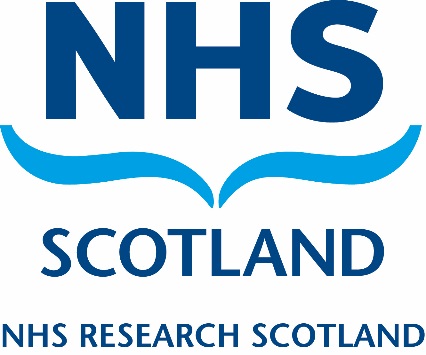 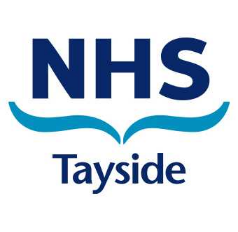 